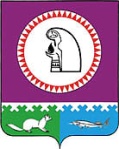 ПРОЕКТВ целях реализации Федерального закона от 05.04.2013 № 44-ФЗ «О контрактной системе             в сфере закупок товаров, работ, услуг для обеспечения государственных и муниципальных нужд»            и в соответствии с Порядком согласования применения закрытых способов определения поставщиков (подрядчиков, исполнителей), заключения муниципального контракта с единственным поставщиком (подрядчиком, исполнителем), утвержденным приказом Минэкономразвития России     от 13.09.2013 № 537 «Об утверждении Порядка согласования применения закрытых способов определения поставщиков (подрядчиков, исполнителей), заключения контракта с единственным поставщиком (подрядчиком, исполнителем)»,	ПРИКАЗЫВАЮ:	1. Утвердить Порядок исполнения контрольной функции по согласованию заключения муниципального контракта с единственным поставщиком (подрядчиком, исполнителем) согласно Приложению. 	2. Довести настоящий приказ до главных распорядителей бюджетных средств Октябрьского района.	3. Приказ Комитета по управлению муниципальными финансами администрации Октябрьского района от 15.04.2014 № 14 «Об утверждении порядка согласования возможности заключения контракта с единственным поставщиком (подрядчиком, исполнителем)» признать утратившим силу.	4. Приказ вступает в силу после подписания, и распространяется на правоотношения, возникшие с 01.01.2015.	5.  Контроль за исполнением настоящего приказа возложить на заведующего отделом ревизий Комитета по управлению муниципальными финансами администрации Октябрьского района Пазыченко Н.И.ПредседательКомитета по управлению муниципальными финансамиадминистрации Октябрьского района                 				                                 Н.Г. КуклинаПриложение к приказу Комитета по управлению муниципальными финансами администрации Октябрьского районаот « ____» _________ 2015 года № ____Порядок исполнения контрольной функции по согласованию заключения контракта   с единственным поставщиком (подрядчиком, исполнителем) (далее – Порядок) 1. Общие положения1.1. Настоящий Порядок разработан в целях повышения качества и доступности контрольной функции, обеспечения прав и законных интересов муниципальных заказчиков Октябрьского района (далее – заказчики) уполномоченных на определение поставщиков (подрядчиков, исполнителей) для заказчиков (далее – уполномоченные органы) и участников закупок, определяет сроки и последовательность действий при осуществлении контрольной функции. 1.2. Контрольным органом администрации Октябрьского района уполномоченным на осуществление контрольной функции в части согласования заключения муниципального контракта  с единственным поставщиком (подрядчиком, исполнителем) является отдел ревизий Комитета           по управлению муниципальными финансами администрации Октябрьского района (далее по тексту – уполномоченный орган). 1.3. Процедуры по исполнению контрольной функции осуществляются уполномоченным органом в соответствии с частями 1 и 7 статьи 55, частью 18 статьи 83 Федерального закона                  от 05.04.2013 № 44-ФЗ «О контрактной системе в сфере закупок товаров, работ, услуг для обеспечения государственных и муниципальных нужд» (далее – Федеральный закон № 44-ФЗ), Порядком согласования применения закрытых способов определения поставщиков (подрядчиков, исполнителей), заключения муниципального  контракта с единственным поставщиком (подрядчиком, исполнителем), утвержденным приказом Министерства экономического развития Российской Федерации от 13.09.2013 № 537, постановлением  администрации Октябрьского района от 07.04.2014 № 1227 «Об определении уполномоченного органа». 1.4. Результат осуществления контрольной функции направлен на обеспечение защиты интересов муниципального образования Октябрьский район при использовании средств местного бюджета, бюджета Ханты-Мансийского автономного округа-Югры и внебюджетных источников финансирования.2. Порядок осуществления контрольной функции2.1. Для исполнения контрольной функции по согласованию заключения муниципального контракта с единственным поставщиком (подрядчиком, исполнителем) в соответствии с частями 1 и 7 статьи 55, частью 18 статьи 83 Федерального закона № 44-ФЗ уполномоченный орган осуществляет следующие процедуры:прием и регистрацию обращений в контрольный орган от заказчика, уполномоченного органа, уполномоченного учреждения письменного обращения о заключения муниципального контракта с единственным поставщиком (подрядчиком, исполнителем) в целях обеспечения муниципальных нужд (далее – обращение), подписанное уполномоченным должностным лицом заказчика, уполномоченного органа, уполномоченного учреждения (организации) и документов по закупке             от заказчиков;проверку обращения и документов на наличие обязательных сведений и документов;рассматривает обращение и документы на предмет соответствия законодательству Российской Федерации о закупках;выносит решения о согласовании или об отказе заключения муниципального контракта            с единственным поставщиком (подрядчиком, исполнителем) и (или) о возврате обращения о согласовании заключения муниципального контракта с единственным поставщиком (подрядчиком, исполнителем);направляет заказчикам решения о согласовании и (или) об отказе заключения муниципального контракта с единственным поставщиком (подрядчиком, исполнителем),                          и (или) о возврате обращения о согласовании заключения муниципального контракта                                    с единственным поставщиком (подрядчиком, исполнителем) без рассмотрения;вносит сведения в реестр обращений о согласовании заключения муниципального контракта  с единственным поставщиком (подрядчиком, исполнителем);формирует данные для архива обращений о согласовании заключения муниципального контракта с единственным поставщиком (подрядчиком, исполнителем); осуществляет повторное рассмотрение обращения о согласовании заключения муниципального контракта с единственным поставщиком (подрядчиком, исполнителем).2.2. Выполнение процедур, указанных в пункте 2.1 настоящего Порядка, осуществляется работниками контрольного органа, замещающими должности муниципальной службы                      (далее – специалисты, заведующий отделом).2.3. Максимально допустимый срок рассмотрения контрольным органом не должен превышать 10 (десять) рабочих дней со дня поступления обращения.2.4. Заказчики, для осуществления закупки товаров, работ, услуг для обеспечения муниципальных нужд путем заключения муниципального контракта с единственным поставщиком (подрядчиком, исполнителем), в случае признания несостоявшимися открытого конкурса, конкурса с ограниченным участием, двухэтапного конкурса, повторного конкурса, запроса предложений и принятие заказчиком в соответствии с частями 1 и 7 статьи 55, частью 18 статьи 83 Федерального закона № 44-ФЗ решения об осуществлении закупки у единственного поставщика (подрядчика, исполнителя) направляют в уполномоченный орган обращение о согласовании заключения муниципального контракта  с единственным поставщиком (подрядчиком, исполнителем). Форма обращения о заключения муниципального контракта с единственным поставщиком (подрядчиком, исполнителем) приведена в приложении № 1 к настоящему Порядку.2.5. К обращению должны быть приложены следующие информация и документы:1) два экземпляра описи обязательных документов и сведений по форме согласно приложению № 2 к настоящему Порядку;2) оригинал заключения заказчика обосновывающего соответствие предполагаемого поставщика (подрядчика, исполнителя) требованиям Федерального закона № 44-ФЗ и документации о закупке по форме согласно приложению № 3 к настоящего Порядка;3) документация о закупках, а также разъяснения и изменения к ней (если такие разъяснения или изменения были сделаны заказчиком), копии протоколов, составленных в ходе проведения закупок;4) документ о согласии указываемого в обращении поставщика (подрядчика, исполнителя) заключить муниципальный контракт в соответствии с требованиями и условиями документации                 о закупках и по цене, не превышающей начальную (максимальную) цену контракта, указанную в извещении об осуществлении закупки по форме согласно приложению № 3 к настоящему Порядку; 5) доверенность, выданная и оформленная в соответствии с гражданским законодательством, или ее заверенная копия, либо иной документ, подтверждающий полномочия лица на осуществление действий от имени заказчика, уполномоченного органа, уполномоченного учреждения (копия решения о назначении или об избрании либо приказ о назначении физического лица на должность, в соответствии с которым такое физическое лицо обладает правом действовать от имени заказчика, уполномоченного органа, уполномоченного учреждения без доверенности).Дополнительно могут быть приложены иные сведения, которые, по мнению поставщика, заказчика, могут иметь значение для рассмотрения обращения, согласно требованиям, предъявляемым к заявке в соответствии с документацией о закупке. Сведения должны быть представлены на официальном бланке организации поставщика (подрядчика, исполнителя).Допускается также представление проекта муниципального контракта, оформленного                     в полном объеме, подписанного претендентом и скрепленного его печатью. В случае согласования заключения муниципального контракта с единственным поставщиком (исполнителем, подрядчиком) проект муниципального контракта остается в контрольном органе в качестве документа, подтверждающего выполнение заявителем своих намерений.2.6. В случае необходимости согласования заказчиком заключения муниципального контракта с единственным поставщиком (подрядчиком, исполнителем) по нескольким закупкам заказчик направляет отдельное обращение о необходимости согласовании с полным комплектом сопутствующих документов по каждой закупке.2.7. В случае необходимости согласования заказчиком заключения муниципального контракта с единственным поставщиком (подрядчиком, исполнителем) по нескольким лотам в рамках одной закупки, заказчик направляет одно обращение о необходимости согласования с полным комплектом сопутствующих документов.При этом, если обращение направлено по результатам несостоявшегося повторного конкурса или несостоявшегося запроса предложений, проведенного в соответствии с пунктом 8 части 2 статьи 83 Федерального закона, к такому обращению также должны быть приложены документы по всем предшествующим несостоявшимся процедурам определения поставщика (подрядчика, исполнителя), явившимся основанием для проведения таких повторного конкурса, запроса предложений. 2.8. В случае задержки обращения на срок свыше 10 дней со дня размещения протокола в единой информационной системе уполномоченный орган возвращает заказчику обращение без рассмотрения в связи с пропуском установленного срока.2.9. Обращение направляется в уполномоченный орган посредством почтовой связи по адресу: 628100, Тюменская область, ХМАО-Югра, Октябрьский район, пгт. Октябрьское,                          ул. Калинина д.39, каб. № 408 или при личном посещении. Контактный телефон/факс: (34678) 28-073; 28-096, e-mail: PazychenkoNI@oktregion.ru, BachurinaOM@oktregion.ru. График приема: ежедневно с 9.00 часов до 17.00 часов, во вторник с 9.00 часов до 18.00 часов, перерыв с 13.00 до 14.00 часов. Выходные дни: суббота, воскресенье. В предпраздничные дни продолжительность времени отдела сокращается на 1 час.2.10. Поступившее обращение подлежит регистрации не позднее следующего рабочего дня после дня его поступления в контрольный орган, с присвоением ему регистрационного номера.2.11. Рассмотрение поступившего обращения, в том числе на предмет соответствия проведенных процедур определения поставщика (подрядчика, исполнителя) действующему законодательству Российской Федерации в сфере закупок, осуществляется контрольным органом.2.12. Обращение, содержащее вопросы, решение которых не входит в компетенцию контрольного органа, направляется в течение 3 рабочих дней со дня его регистрации                                    по подведомственности, с уведомлением заказчика, уполномоченного органа, уполномоченного учреждения, направившего обращение, о переадресации обращения.3. Прием обращения3.1.	Прием и регистрация обращения и документов от заказчиков, уполномоченного органа, уполномоченного учреждения осуществляются уполномоченным органом: при личном посещении или их представителей с обращением, комплектом документов, необходимым для предоставления согласования заключения муниципального контракта                             с единственным поставщиком (подрядчиком, исполнителем);при поступлении по почте комплекта документов необходимого для предоставления согласования заключения муниципального контракта с единственным поставщиком (подрядчиком, исполнителем).3.2. При поступлении обращения в уполномоченный орган заведующий отделом поручает одному из специалистов отдела провести проверку обращения на предмет соблюдения требований пункта 2.5 настоящего Порядка.3.3. Проверка обращения и документов на наличие обязательных  сведений  и документов:3.3.1. При поступлении обращений и документов при личном посещении заявителем уполномоченного органа, специалист ответственный за прием и регистрацию обращения и документов, в присутствии  заявителя (представителя заявителя) проверяет надлежащее оформление обращения и наличие приложенных к нему необходимых документов и сведений. 3.3.2.	В случае отсутствия необходимых документов или сведений  специалист, ответственный за прием и регистрацию обращения, производит соответствующие отметки в описи обязательных документов и сведений, визирует и возвращает обращение  заявителю (представителю заявителя) с указанием причины возврата. 3.3.3.	При поступлении в уполномоченный орган обращений, документов и обязательных сведений по почте, специалист, ответственный за прием и регистрацию обращений и документов, проверяет надлежащее оформление  обращений и необходимые документы на наличие обязательных сведений. В случае непредставления документов или информации, указанных в пункта 2.5 настоящего Порядка, специалист дополнительно запрашивает у заявителя информацию (документы), предусмотренные данным пунктом, которые должны быть представлены в срок, не превышающий 3 рабочих дней с даты получения запроса заявителем. Указанный запрос оформляется в виде письма и направляется заявителю в срок,                                не превышающий 5 рабочих дней с момента поступления обращения. При этом рассмотрение обращения приостанавливается до предоставления информации (документов).В случае непредставления информации в указанный срок уполномоченный орган не рассматривает принятое обращение и возвращает его заявителю.4. Рассмотрение обращения, подготовка решения4.1. Уполномоченный орган знакомится с поступившими материалами и результатами проверки обращения. 4.2. Обращения и документы, поступившие в уполномоченный орган, рассматриваются специалистами по поручению заведующего отделом на предмет соответствия законодательству Российской Федерации в сфере закупок.   4.3. В ходе рассмотрения обращения уполномоченный орган вправе:1) рассматривать дополнительные документы и информацию, необходимые для объективного и всестороннего рассмотрения обращения;2) приглашать лиц, чьи интересы могут быть затронуты решением уполномоченного органа;3) привлекать к рассмотрению обращений независимых экспертов.4.4. По итогам рассмотрения обращения уполномоченным органом принимается решение                        о согласовании и (или) об отказе в согласовании заключения муниципального контракта                          с единственным поставщиком (подрядчиком, исполнителем) в целях обеспечения муниципальных нужд муниципального образования Октябрьский район. 4.5. Уполномоченный орган отказывает в согласовании заключения муниципального контракта с единственным поставщиком (подрядчиком, исполнителем) в случаях:1) если по результатам рассмотрения представленного обращения или прилагаемых к нему документов выявлены нарушения законодательства Российской Федерации в сфере закупок, в том числе:неправильный выбор способа определения поставщика (подрядчика, исполнителя);установление в документации о закупках требований к участникам закупки, которые не предусмотрены законодательством Российской Федерации в сфере закупок;установление в документации о закупках требований к поставке товаров, выполнению работ, оказанию услуг, если такие требования влекут за собой ограничение количества участников закупки.2) выявления факта необоснованного ограничения заявителем круга участников проведенных закупок в случае обращения о заключения контракта с единственным поставщиком (подрядчиком, исполнителем).4.6. В соответствии с заключением  заказчика, уполномоченного органа, уполномоченного учреждения о соответствии предполагаемого поставщика (подрядчика, исполнителя) (по форме согласно приложения № 4 к настоящему Порядку), в случае наличия полного комплекта документов и соответствия представленных документов требованиям законодательства Российской Федерации в сфере закупок специалист готовит проект решения о согласовании заключения муниципального контракта с единственным поставщиком (подрядчиком, исполнителем) по форме согласно приложению № 5 к настоящему Порядку.4.7. В соответствии с заключением о несоответствии предполагаемого поставщика (подрядчика, исполнителя), в случае выявления в представленном обращении и (или)                                  в сопроводительных документах нарушений законодательства Российской Федерации в сфере закупок, выявления факта необоснованного ограничения заявителем круга участников проведенных закупок специалист готовит проект решения об отказе заключения муниципального контракта               с единственным поставщиком (подрядчиком, исполнителем) согласно приложению №5                                 к настоящему Порядку.4.8. Решение о согласовании и (или) об отказе в согласовании заключения муниципального контракта с единственным поставщиком (подрядчиком, исполнителем) оформляется письмом, которое направляется заказчику уполномоченному органу, уполномоченному учреждению в срок, не превышающий 10 рабочих дней со дня поступления обращения.4.9. Проект решения о согласовании и (или) об отказе заключения муниципального контракта с единственным поставщиком (подрядчиком, исполнителем), о возврате обращения о согласовании заключения муниципального контракта с единственным поставщиком (подрядчиком, исполнителем) без рассмотрения (далее – решение) оформляется письмом на бланке Комитета по управлению муниципальными финансами администрации Октябрьского района, подписывается заведующим отделом либо иным уполномоченным им лицом в соответствии с должностной инструкцией.4.10. Оформленное специалистом решение о согласовании и (или) об отказе в согласовании заключения муниципального контракта с единственным поставщиком (подрядчиком, исполнителем) направляется заказчику в день подписания и присвоения исходящего номера.4.11. В случае выявления в ходе рассмотрения обращения фактов совершения должностными лицами заказчика действий (бездействия), содержащих признаки административных правонарушений, контрольный орган вправе осуществлять внеплановую проверку.4.12. Сведения о согласовании и (или) об отказе заключения муниципального контракта                  с единственным поставщиком (подрядчиком, исполнителем), о возврате обращений о согласовании заключения муниципального контракта с единственным поставщиком (подрядчиком, исполнителем) без рассмотрения вносятся специалистом в реестр обращений в электронной форме в течение дня, следующего за днем подписания принятого контрольным органом решения.4.13. В реестр обращений вносятся следующие сведения, согласно приложению № 6                            к настоящему Порядку:дата поступления письма в контрольный орган; исходящий номер и дата регистрации письма;наименование заказчика;дата и номер извещения об осуществлении закупки, предмет закупки;цена контракта (в случае отказа или возврата цена контракта не указывается);сведения о принятом решении о согласовании или об отказе заключения муниципального контракта;причина отказа или возврата обращения;исполнитель.4.14. Формирование данных для архива обращений о согласовании заключения муниципального контракта с единственным поставщиком (подрядчиком, исполнителем) и хранение осуществляется ответственным специалистом.4.15. Повторное рассмотрение обращений о согласовании заключения муниципального контракта с единственным поставщиком (подрядчиком, исполнителем):4.16.1.	В случае возврата обращения о согласовании заключения муниципального контракта            с единственным поставщиком (подрядчиком, исполнителем) без рассмотрения заказчик может повторно обратиться в уполномоченный орган о согласовании заключения муниципального контракта  с единственным поставщиком (подрядчиком, исполнителем).4.16.2	При повторном обращении о согласовании заключения муниципального контракта с единственным поставщиком (подрядчиком, исполнителем) заказчик представляет документы или сведения, предусмотренные пунктом 2.5 настоящего Порядка.4.16.3	Повторное обращение о согласовании заключения муниципального контракта                        с единственным поставщиком (подрядчиком, исполнителем) проходит все процедуры, предусмотренные главой 2 настоящего Порядка.4.17. Информирование о порядке согласования заключения муниципального контракта                     с единственным поставщиком (подрядчиком, исполнителем) осуществляется:с использованием средств телефонной связи, электронного информирования; посредством рассылки информационных писем.4.18. По процедурам рассмотрения обращения могут проводиться по телефону консультации специалистами уполномоченного органа: о входящих номерах, под которыми зарегистрированы обращения; о правовых актах, содержащих нормы, регулирующие деятельность уполномоченного органа, а также о необходимых для решения вопроса выдачи решения о согласовании либо об отказе в заключения муниципального контракта с единственным поставщиком (подрядчиком, исполнителем); о перечне документов, представление которых необходимо для вынесения решения                             о согласовании либо об отказе заключения муниципального контракта с единственным поставщиком (подрядчиком, исполнителем); об отказе в рассмотрении обращения; о справочной информации необходимости предоставления дополнительных сведений и документов; о времени приема документов; о сроках вынесения решения.5. Порядок и формы контроля по исполнению контрольной функции5.1. Текущий контроль за соблюдением контрольной функции осуществляет Комитет по управлению муниципальными финансами администрации Октябрьского района. 5.2. Текущий контроль за соблюдением последовательности действий, определенных процедурами по осуществлению заключения контракта с единственным поставщиком (подрядчиком, исполнителем), и принятием решений специалистами осуществляется заведующим отделом.5.3. Персональная ответственность специалистов закрепляется в их должностных инструкциях в соответствии с требованиями действующего законодательства Российской Федерации.5.4. Контроль за полнотой и качеством осуществления согласования заключения муниципального контракта с единственным поставщиком (подрядчиком, исполнителем) включает в себя проведение проверок, выявление и устранение нарушений прав заявителей, рассмотрение, принятие решений и подготовку ответов на обращения заявителей, содержащих жалобы на решения, действия (бездействие) специалистов.6. Порядок обжалования решений, принятых в ходе осуществления контрольной функции6.1. Заказчики могут обжаловать действия или бездействие должностных лиц:специалистов отдела – заведующему отделом;заведующего отделом – председателю Комитета по управлению муниципальными финансами администрации Октябрьского района (далее – председатель).         6.2. Заказчики имеют право обратиться с жалобой лично (устно) или направить письменное предложение, заявление или жалобу (далее – обращение).         6.3. По результатам рассмотрения обращения председателем Комитета, заведующим отделом, принимается решение по существу поставленных в обращении вопросов.6.4. Решения контрольного органа, его должностных лиц при осуществлении контроля, повлекшие за собой нарушение прав заявителя, могут быть обжалованы в судебном порядке в соответствии с законодательством Российской Федерации.Приложение № 2 к порядку исполнения контрольной функции по согласованию заключения муниципального контракта с единственным поставщиком (подрядчиком, исполнителем)Опись обязательных документов и сведенийпо ___________________________________________________________________________________(наименование несостоявшимся конкурса, повторного конкурса, запроса предложений)«_____»_________________________20___г.Приложение № 1к порядку исполнения контрольной функции по согласованию заключения муниципального контракта с единственным поставщиком (подрядчиком, исполнителем) (на бланке Заказчика)В соответствии с п. 25 ч. 1 ст. 93 Федерального закона от 05.04.2013 № 44-ФЗ  «О контрактной системе в сфере закупок товаров, работ, услуг для обеспечения государственных и муниципальных нужд» (далее – Федеральный закон № 44-ФЗ), пункта 3 Порядка согласования применения закрытых способов определения поставщиков (подрядчиков, исполнителей), возможности заключения (заключения) контракта с единственным поставщиком (подрядчиком, исполнителем), утвержденного приказом Министерства экономического развития Российской Федерации от 13.09.2013 №537                 «Об утверждении порядка согласования применения закрытых способов определения поставщиков (подрядчиков, исполнителей), заключения муниципального контракта с единственным поставщиком (подрядчиком, исполнителем)», направляем Вам настоящее обращение о согласовании заключения муниципального контракта с единственным поставщиком (исполнителем, подрядчиком). Решение об осуществлении закупки у единственного поставщика (исполнителя, подрядчика) принято в соответствии с (частями 1 и 7 статьи 55, частью 18 статьи 83 (выбрать основание) в связи с признанием несостоявшимся конкурса (повторного конкурса, запроса предложений). Дата извещения об осуществлении закупки ___________________________________________Номер извещения об осуществлении закупки __________________________________________Предмет _______________________________________________________________________ Начальная (максимальная) цена____________________________________________________Просим Вас согласовать заключение муниципального контракта с единственным поставщиком (исполнителем, подрядчиком) _________________________________: (наименование, место нахождения, идентификационный номер налогоплательщика), соответствующим требованиям Федерального закона № 44-ФЗ и документации о закупках, по цене (указать цену)), на условиях, предусмотренных документацией о закупке. Приложение: 	1) Документ, подтверждающий полномочия лица на осуществление действий от имени заказчика, уполномоченного органа, уполномоченного учреждения на ____ листах; 	2) Документация о закупках, а также разъяснения и изменения к ней (если такие разъяснения или изменения были сделаны заказчиком), копии протоколов, составленных в ходе проведения закупок на ____ листах; 	3) Обоснование соответствия поставщика (подрядчика, исполнителя) требованиям Федерального закона № 44-ФЗ и документации о закупках на ____ листах; 	4) Согласие поставщика (подрядчика, исполнителя) заключить муниципальный контракт в соответствии с требованиями и условиями документации о закупке с указанием цены муниципального контракта на ____ листах; 	5) Иные документы, которые могут иметь значение для рассмотрения обращения на ____ листах. М.П.  Руководитель ______________     /__________________/	                          (Ф.И.О)		          (подпись)Исполнитель: ФИО, тел.Приложение № 4к порядку исполнения контрольной функции по согласованию заключения муниципального контракта с единственным поставщиком (подрядчиком, исполнителем)Заключение заказчика, обосновывающего соответствие предполагаемого поставщика (подрядчика, исполнителя) требованиям действующего законодательства в сфере закупок (на бланке Заказчика)Исх. №______						                              «___»______________ 20__г.В Отдел ревизий Комитета по управлению муниципальными финансами администрации Октябрьского района_______________________ (наименование заказчика) на основании представленных документов подтверждает, что _______________ (наименование поставщика (подрядчика, исполнителя) соответствует требованиям и условиям документации о закупке №_____ 
от «__»_____________20___года по осуществлению закупки ______________________ (наименование открытого конкурса, конкурса с ограниченным участием, двухэтапного конкурса, повторного конкурса, запроса предложений), по лоту №_____ - _____________________________ (наименование лота). ____________________________ (наименование поставщика (подрядчика, исполнителя) соответствует требованиям к участникам закупки (ч.1 ст.31 Федерального закона № 44-ФЗ):1)	соответствие требованиям, установленным в соответствии с законодательством РФ к лицам, осуществляющим поставку товара, выполнение работы, оказание услуги, являющихся объектом закупки;2)	правомочность участника закупки заключать муниципальный контракт;3)	непроведение ликвидации участника закупки - юридического лица и отсутствие решения арбитражного суда о признании участника закупки - юридического лица или индивидуального предпринимателя несостоятельным (банкротом) и об открытии конкурсного производства;4)	неприостановление деятельности участника закупки в порядке, установленном КоАП РФ, на дату подачи заявки на участие в закупке;5)	отсутствие у участника закупки недоимки по налогам, сборам, задолженности по иным обязательным платежам в бюджеты бюджетной системы РФ за прошедший календарный год, размер которых превышает 25% балансовой стоимости активов участника закупки, по данным бухгалтерской отчетности за последний отчетный период. 6)	отсутствие у участника закупки- физического лица либо у руководителя, членов коллегиального исполнительного органа или главного бухгалтера юридического лица- участника закупки судимости за преступления в сфере экономики (за исключением лиц, у которых такая судимость погашена или снята), а также неприменение в отношении указанных физических лиц наказания в виде лишения права занимать определенные должности или заниматься определенной деятельностью, которые связаны с поставкой товара, выполнением работы, оказанием услуги, являющихся объектом осуществляемой закупки, и административного наказания в виде дисквалификации;7) обладание участником закупки исключительными правами на результаты интеллектуальной деятельности, если в связи с исполнением контракта заказчик приобретает права на такие результаты, за исключением случаев заключения контрактов на создание произведений литературы или искусства, исполнения, на финансирование проката или показа национального фильма;8) отсутствие между участником закупки и заказчиком конфликта интересов. _____________			_______________	      ________________________    должность  			        подпись			расшифровка подписиПриложение № 3к порядку исполнения контрольной функции по согласованию заключения муниципального контракта с единственным поставщиком (подрядчиком, исполнителем)Согласие (на бланке поставщика (подрядчика, исполнителя)Исх. № ___________                                                                                  «_____»______________ 20___ г.____________________________________(наименование заказчика, с которым заключается муниципальный контракт)___________________________ (наименование поставщика (исполнителя, подрядчика)) сообщает о согласии заключить муниципальный контракт в соответствии с требованиями и условиями документации о закупке № _______ от «___» ____________ 20___года по закупке ____________________________ (наименование открытого конкурса, конкурса с ограниченным участием, двухэтапного конкурса, повторного конкурса, запроса предложений) по лоту № _____ (наименование лота).Основные условия муниципального контракта:цена контракта ________________________________________________________________________;срок поставки товаров (выполнения работ, оказания услуг) __________________________________;место поставки товаров (выполнения работ, оказания услуг) _________________________________;условия оплаты товаров (работ, услуг) ___________________________________________________;срок предоставления гарантии качества товаров (работ, услуг) ________________________________;размер и форма обеспечения муниципального контракта _____________________________________.    ___________________                       _________________                        _____________________________                  (должность)                                         (подпись)                                            (расшифровка подписи)М.П.Приложение № 5к порядку исполнения контрольной функции по согласованию заключения муниципального контракта с единственным поставщиком (подрядчиком, исполнителем) (на бланке контрольного органа)Решение о согласовании либо об отказе в заключения муниципального контракта с единственным поставщиком (подрядчиком, исполнителем)По результатам рассмотрения Вашего обращения о согласовании заключения муниципального контракта с единственным поставщиком (подрядчиком, исполнителем) установлено следующее:Открытый конкурс, конкурс с ограниченным участием, двухэтапный конкурс, повторный конкурс, запрос предложений № _____ от «__» _____ 20__ года по осуществлению закупки ________________ (наименование открытого конкурса, конкурса с ограниченным участием, двухэтапного конкурса, повторного конкурса, запроса предложений), по лоту №_____ - ______ (наименование лота), извещение об осуществлении которой которого было размещено в единой информационной системе от «___»________ 20___года №____ , была признана несостоявшейся (протокол № ____ от «___»________ 20___года) по причине ______________ (причина признания несостоявшимся открытого конкурса, конкурса с ограниченным участием, двухэтапного конкурса, повторного конкурса, электронного аукциона, запроса котировок, запроса предложений).На основании изложенного, учитывая сведения, содержащиеся в приложенных к обращению  документах, Контрольный орган:а) согласовывает заключение муниципального контракта в соответствии _________________ (указать ссылку на основания, предусмотренные частями 1 и 7 статьи 55, частью 18 статьи 83 Федерального закона № 44-ФЗ) по осуществлению закупки ________________ (наименование открытого конкурса, конкурса с ограниченным участием, двухэтапного конкурса, повторного конкурса, запроса предложений), по лоту №_____ - ______ (наименование лота) (цена контракта ____________) с _______________ (полное  официальное наименование поставщика (подрядчика, исполнителя), его ИНН и местонахождение в соответствии с учредительными документами) на условиях, предусмотренных документацией о закупке № _____ от «__» _____ 20__ года, и документов, свидетельствующих о согласии указываемого в обращении поставщика (подрядчика, исполнителя) заключить муниципальный контракт в соответствии с требованиями и условиями документации о закупке (указываются реквизиты документов, свидетельствующих о согласии);б) отказывает в заключении муниципального контракта с единственным поставщиком (подрядчиком, исполнителем) в связи с ____________ (причина отказа)._____________			_______________	      ________________________ должность			      подпись			  расшифровка подписиПриложение № 6к порядку исполнения контрольной функции по согласованию заключения муниципального контракта с единственным поставщиком (подрядчиком, исполнителем)Реестр обращений о согласовании заключения муниципального контракта с единственным поставщиком (подрядчиком, исполнителем)Администрация Октябрьского районаКОМИТЕТ ПО УПРАВЛЕНИЮ МУНИЦИПАЛЬНЫМИ ФИНАНСАМИП Р И К А ЗОб утверждении Порядка исполнения контрольной  функции по согласованию заключения муниципальногоконтракта с единственным поставщиком (подрядчиком, исполнителем)№п/пНаименование обязательных документов и сведенийКол-волистовНаличие или отсутствие сведений и документов (+/-)12341Обращение заказчика с указанием сведений о признании несостоявшимся конкурса, повторного конкурса, запроса предложений 2Сведения о дате и номере извещения об осуществлении закупки в единой информационной системе в сфере закупок (указывается в обращении)3Копия документации о закупке, а также разъяснений и изменений к ней (если такие разъяснения или изменения были сделаны заказчиком)4Копии протоколов, составленных в ходе проведения закупки, в том числе по всем предшествующим несостоявшимся процедурам определения поставщика (подрядчика, исполнителя) (в случае, если обращение направлено по результатам несостоявшегося повторного конкурса или несостоявшегося запроса предложений)5Оригинал заключения заказчика, обосновывающего соответствие предполагаемого поставщика (подрядчика, исполнителя) требованиям Федерального закона и документации о закупке6Информация о поставщике (подрядчике, исполнителе) (наименование, место нахождения, идентификационный номер налогоплательщика)7Документ о согласии указываемого в обращении поставщика (подрядчика, исполнителя) заключить муниципальный контракт8Доверенность или ее заверенная копия, либо иной документ, подтверждающий полномочия лица на осуществление действий от имени заказчика, уполномоченного органа, уполномоченного учреждения (копия решения о назначении или об избрании либо приказ о назначении физического лица на должность, в соответствии с которым такое физического лицо обладает правом действовать от имени заказчика, уполномоченного органа, уполномоченного учреждения без доверенности)___________________________________________________/_______________________/               должность заказчикаподпись расшифровка подписи ____________________________________________________/_______________________/должность специалиста уполномоченного органаподпись расшифровка подписиДата: _________ исх.№___________ О согласовании заключения контракта с единственным поставщиком на основании Федерального закона от 05.04.2013 № 44-ФЗ В Отдел ревизий Комитета по управлению муниципальными финансами администрации Октябрьского района________________________________________наименование заказчика, которому направляется решение, Ф.И.О. руководителя№ п/пДата поступленияИсх. №, дата обращенияНаименование заказчика№, дата, предмет закупкиЦена контрактаСведения о принятом решенииПричина отказа или возврата обращенияИсполнитель123456789